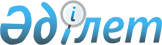 "Шектеу іс-шараларын белгілеу туралы" Бегалы ауылдық округінің әкімінің 2014 жылғы 11 мамырдағы № 4 шешімінің күші жойылды деп тану туралыАқтөбе облысы Қобда ауданы Бегалы ауылдық округі әкімінің 2015 жылғы 2 қарашадағы № 9 шешімі      РҚАО ескертпесі.
Құжаттың мәтінінде түпнұсқаның пунктуациясы мен орфографиясы сақталған.

      Қазақстан Республикасының 2002 жылғы 10 шілдедегі "Ветеринария туралы" Заңының 10-1 бабының 8) тармағына сәйкес, "Қобда аудандық аумақтық инспекциясының Бас мемлекеттік ветеринариялық - санитарлық инспекторының 2015 жылғы 29 қазандағы № 230 "Шектеу іс шараларын тоқтату туралы" ұсынысы негізінде, Бегалы ауылдық округі әкімі ШЕШІМ ҚАБЫЛДАДЫ:

      1. Қобда ауданының Бегалы ауылдық округінің әкімінің 2014 жылғы 11 мамырдағы № 4 "Шектеу іс-шаралары туралы" (нормативтік құқықтық актілерді мемлекеттік тіркеудің тізіліміне № 3914 болып енгізілгн, 2014 жылғы 25 мамырда "Қобда" газетінде жарияланған) шешімінің күші жойылды деп танылсын.

      2. Осы шешім қол қойылған күннен бастап күшіне енеді және қолданысқа енгізіледі.


					© 2012. Қазақстан Республикасы Әділет министрлігінің «Қазақстан Республикасының Заңнама және құқықтық ақпарат институты» ШЖҚ РМК
				
      Бегалы ауылдық округінің әкімі

Утянов Ю.М
